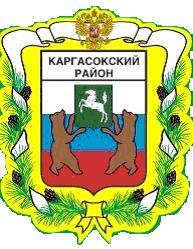 МУНИЦИПАЛЬНОЕ ОБРАЗОВАНИЕ «Каргасокский район»ТОМСКАЯ ОБЛАСТЬАДМИНИСТРАЦИЯ КАРГАСОКСКОГО РАЙОНАВ целях совершенствования нормативного правового актаАдминистрация Каргасокского района постановляет:1. Внести следующие изменения в Порядок формирования, утверждения и ведения планов-графиков закупок товаров, работ, услуг для обеспечения нужд муниципального образования «Каргасокский район» (приложение к постановлению Администрации Каргасокского района от 13.04.2016 № 97 «Об утверждении порядка формирования, утверждения и ведения планов-графиков закупок товаров, работ, услуг для обеспечения нужд муниципального образования «Каргасокский район» (далее – Порядок):-  подпункт «з» пункта 8 Порядка исключить. 2. Настоящее постановление вступает в силу со дня, следующего за днем официального опубликования настоящего постановления.3. Официально опубликовать настоящее постановление в порядке, установленном Уставом муниципального образования «Каргасокский район».И.о. Главы Каргасокского района                                  	         	                                     Ю.Н.МикитичО.В.Пирогова23252 ПОСТАНОВЛЕНИЕПОСТАНОВЛЕНИЕПОСТАНОВЛЕНИЕ10.08.2016 № 220с. Каргасокс. КаргасокО внесении изменений в постановление Администрации Каргасокского района от 13.04.2016 № 97 «Об утверждении порядка формирования, утверждения и ведения планов-графиков закупок товаров, работ, услуг для обеспечения нужд муниципального образования «Каргасокский район»